40-ое заседание 27-го созываҠАРАР                          28 августа 2019 года №236                   РЕШЕНИЕО внесении изменений в решение Совета сельского поселения Казанчинский сельсовет муниципального района Аскинский район Республики Башкортостан от 29.04.2015 года № 166     «Об утверждении Правил содержания, выпаса и прогона сельскохозяйственных животных в сельском поселении Казанчинский сельсовет муниципального района Аскинский район Республики Башкортостан»     Рассмотрев экспертное заключение Государственного комитета Республики Башкортостан по делам юстиции от 22.07.2019 НГР RU 03014805201500007, Совет сельского поселения Казанчинский  сельсовет муниципального района Аскинский район Республики Башкортостан решил:     1.Внести изменение в  решение Совета сельского поселения Казанчинский сельсовет муниципального района Аскинский район Республики Башкортостан от 29.04.2015  № 166 «Об утверждении Правил содержания, выпаса и прогона сельскохозяйственных животных в сельском поселении Казанчинский сельсовет муниципального района Аскинский район Республики Башкортостан»:1) В абзацах 4,5,7 пункта 2.2 Правил после слова ветеринарии, добавить «являющимся (являющихся) уполномоченными лицами органов и организаций, входящих в систему Государственной ветеринарной службы Российской Федерации»2) Пункт 11, главы 3 исключить.    2. Решение  обнародовать на официальном сайте и  на информационном стенде в здании администрации сельского поселения Казанчинский сельсовет муниципального района Аскинский район Республики Башкортостан по адресу: Аскинский район, с.Старые Казанчи, ул.Центральная, д.21.    3. Настоящее решение вступает в силу со дня подписания.Глава сельского поселения                                 И.Ф. Денисламов      Башҡортостан      Республикаһы АСКЫН РАЙОНЫМУНИЦИПАЛЬ РАЙОНЫНЫҢҠАҘАНСЫ АУЫЛ СОВЕТЫ              АУЫЛ БИЛӘМӘҺЕ советы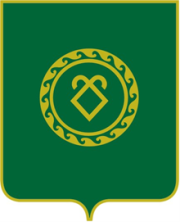 советСЕЛЬСКОГО ПОСЕЛЕНИЯКАЗАНЧИНСКИЙ СЕЛЬСОВЕТМУНИЦИПАЛЬНОГО РАЙОНААСКИНСКИЙ РАЙОНРеспублики башкортостан